Střední škola technická, Most, příspěvková organizace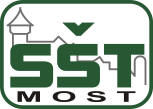 Dělnická 21, 434 01 MOSTpříspěvková organizaceTelefon:  +420 476 137 111     Fax: +420 476 137 486E-mail: sstmost@sstmost.cz    www stránky: http://www.sstmost.czŠkolní kola olympiád z NJ a RJ Termín: pondělí 18.12 2017  NJ: čas: 8.00 hod, učebna č. 506RJ: čas: 9.00 hod, učebna č. 540Seznam soutěžících - NJ:Aneta Baňková	BP 1AAndrea Beránková	BP 1AKarolína Čutková	BP 1ANela Marešová	BP 1AŠtěpánka Krupová	BP 1ADominic Raika	BP 1AMartin Truksa		BP 1ATomáš Cicko		BP 2BMichal Kučera	BP 2BTomáš Tykal		BP 2BMartin Mizerák	OKE 2Dominik Šredl	OKE 2Zkušební komise: Mgr. Jana Adamcová, Ing. Andrea Ondrejková, Ing. Markéta Vintrová a uč. Soňa BastyánováSeznam soutěžících - RJ:Karolína Sovová 	BP 2CLukáš Svetlák		BP 3CSabina Šimonková	BP 3CZkušební komise: Mgr. Darina Fenclová a Čestmír Miroslav Olič.Při organizaci olympiády z RJ a při samotném zkoušení pomáhali žáci Dmytro Lukaschov ze třídy BP 4B a Georgij Čerkasov ze třídy BP 4C.Průběh olympiády: Lexikální test: · poslech s porozuměním · čtení s porozuměním Ústní zkoušení · představení Otázky a odpovědi na dané téma: Moje rodina Moje škola Můj denní režim Moje město Koníčky, záliby, volný čas, zvířata Počasí, roční období, oblečení a móda Země, kde se mluví daným jazykem, cestování, dopisování si do ciziny Kulturní život Oslavy a svátky Zdravý a nezdravý životní styl Klíčová slovní zásoba na kartách Popis obrázku Vyhlášení výsledků:A) Německý jazyk 1. místo		Dominic Raika 		BP 1A2. místo		Tomáš Tykal 	 		BP 2B3. místo		Tomáš Cicko			BP 2BB) Ruský jazyk1. místo		Lukáš Svetlák			BP 3C2. místo		Karolína Sovová	 	BP 2C3. místo		Sabina Šimonková		BP 3CCeny pro německý i ruský jazyk:1. místo		flash disk  a sada propisovacích tužek2. místo		flash disk a sada propisovacích tužek3. místo		flash disk a sada propisovacích tužekVšem zúčastněným žákům děkujeme za účast a navrhujeme pochvalu třídního učitele. Složení předmětové komise:Předseda předmětové komise:Ing. Markéta Vintrová (NJ)Členové předmětové komise:Mgr. Darina Fenclová (NJ, RJ)Mgr. Věra Krejzová (NJ)Ing. Andrea Ondrejková (NJ)uč. Soňa Bastyánová (NJ)uč. Čestmír Miroslav Olič (NJ, RJ)Mgr. Jana Adamcová (NJ, FJ)uč. Karolína Vokáčová (NJ)Mgr. Linda Hejdová-Lindová (RJ)Zápis zaslán elektronicky ZŘTV S (Ing. Čestmír Pastyřík), ZŘTV (Ing. Ivana Hermannová), členům předmětové komise a referentovi TV (Jana Drožová)Vypracovala: Ing. Markéta Vintrová (předsedkyně předmětové komise)